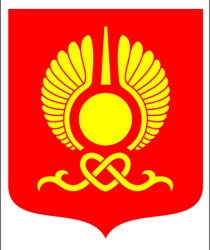 РОССИЙСКАЯ ФЕДЕРАЦИЯРЕСПУБЛИКА ТЫВАХУРАЛ ПРЕДСТАВИТЕЛЕЙ ГОРОДА КЫЗЫЛ_______________________________________________________________РЕШЕНИЕОт 28 декабря 2016 года              г.Кызыла                                       № 309О присвоении улице наименования «Парковая» на территории городского округа «Город Кызыл Республики Тыва»В соответствии с Федеральным законом от 06.10.2003 года № 131-ФЗ «Об общих принципах организации местного самоуправления в Российской Федерации», руководствуясь Положением о порядке присвоения наименований и переименования улиц, скверов, площадей и других топонимических объектов на территории городского округа «Город Кызыл Республики Тыва», утвержденным решением Хурала представителей города Кызыла от 27.11.2012 года № 433, Уставом городского округа «Город Кызыл Республики Тыва», принятым решением Хурала представителей города  Кызыла от 05.05.2005 года № 50, на основании протокола заседания Топонимической комиссии города Кызыла от 26 декабря 2016 года № 3-ТКХурал представителей города Кызыла РЕШИЛ:1.  Присвоить улице, расположенной на земельном участке с адресным ориентиром: Республика Тыва, город Кызыл, южнее реки Каа-Хем, на северо-восток от станции «Орбита»,  наименование  «Парковая»  согласно прилагаемой схеме.2. Опубликовать настоящее решение на официальном сайте органов местного самоуправления городского округа «Город Кызыл Республики Тыва».3. Контроль за исполнением настоящего решения возложить на Комитет по градостроительству, муниципальному имуществу и земельным вопросам Хурала представителей города Кызыла.4. Настоящее решение вступает в силу со дня его официального опубликования.Глава города Кызыла                                                                        Д. Оюн